Pažymos dėl parduodamos privačios miškų ūkio paskirties žemės išdavimo tvarkos aprašo6 priedas(Pažymos dėl siūlomo parduoti miškų ūkio paskirties žemės sklypo, kai šio sklypo nepageidauja pirkti asmenys, turintys pirmumo teisę jį pirkti, formos pavyzdys)PAŽYMAdėl siūlomo parduoti miškų ūkio paskirties žemės sklypo, kai šio sklypo nepageidauja pirkti asmenys, turintys pirmumo teisę jį pirkti____________ Nr. ____________Pažymima, kad vadovaujantis Lietuvos Respublikos miškų įstatymo 41 straipsnio 6 dalimi ________________________________________________________________________________(pardavėjo: fizinio asmens vardas ir pavardė; juridinio ar kitos užsienio organizacijos asmens teisinė forma, pavadinimas)__________ ha miškų ūkio paskirties žemės sklypą* / ____ ha miškų ūkio paskirties žemės sklypo dalį – _______ ha**, kurio (-ios) adresas _____________ kaimas (miestas), __________ seniūnija, __________ rajonas (savivaldybė) (Nekilnojamojo turto registro numeris –__________________),gali parduoti pasirinktiems asmenims, kadangi parduodamo miškų ūkio paskirties žemės sklypo* / miškų ūkio paskirties žemės sklypo dalies** nepageidavo pirkti Miškų įstatymo 41 straipsnio 1 dalies 2 punkte ir 2 dalyje nurodyti asmenys. PRIDEDAMA. _____________________________________________________________(pardavėjo: fizinio asmens vardas ir pavardė; juridinio asmens ar kitos užsienio organizacijos teisinė forma, pavadinimas)________________ Pranešimo apie sprendimą parduoti miškų ūkio paskirties žemės sklypą kopija,                   (data)__________ lapas (-ai, -ų).(Pareigų pavadinimas)	                         (Parašas)			        (Vardas ir pavardė)	Vardenis Pavardenis, tel. (8 __) ____________, el. p. Vardenis.Pavardenis@nzt.lt_____________________* Nurodoma, jeigu parduodamas visas miškų ūkio paskirties žemės sklypas.** Nurodoma, jeigu parduodama miškų ūkio paskirties žemės sklypo dalis.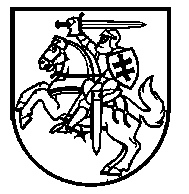 Nacionalinės žemės tarnybosPRIE ŽEMĖS ŪKIO MINISTERIJOS___________________________SKYRIUS                                                            (teritorinio skyriaus pavadinimas)Nacionalinės žemės tarnybosPRIE ŽEMĖS ŪKIO MINISTERIJOS___________________________SKYRIUS                                                            (teritorinio skyriaus pavadinimas)(Adresatas) Į ______________ Nr. ________________